Hvem vil med til 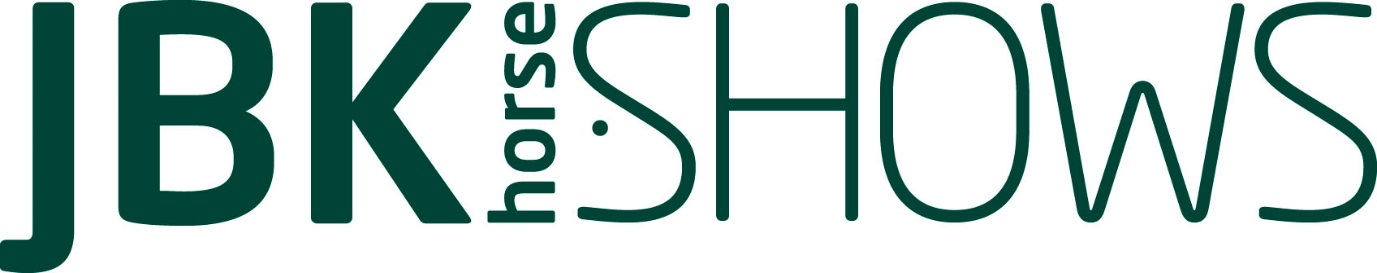 Lørdag d. 22. oktoberSKØR inviterer hermed alle vores dejlige medlemmer til at tage med til JBK i Odense. Vi står for transporten . Det eneste du skal er at betale indgang og gallashow billetter. Vi kører lørdag morgen ca. kl. 6:30 (tidspunktet bliver meldt ud senere) fra gadekæret i Ledøje (Ledøje Sdr. Gade/Kirkevej), og hjem igen efter gallashowet.Der er max plads til 72 i bussen, så det er først til mølle!Vi køber billetterne samlet, da vi så kan få noget rabat, så ved tilmelding skal du indbetale: 150 kr., og de resterende 325 kr. skal betales fredag d. 15-08-2016. Vi bestiller billetter mandag d. 18-08-2016 til dem som har betalt. Betaling til Nordea: reg: 2279 konto: 4387 228 719Tilmelding er bindende, så hvis du ikke kan alligevel, får du ikke dine 150 kr. tilbage, men er velkommen til at sælge din plads til en anden.Tilmelding skal ske til bredde@skoer.dk senest 15-08-2016SKØR medlemmer må gerne tage én gæst med, men de skal betale for både billet (475 kr.) og bustur (300 kr.). Depositum er også her 150 kr. Vi glæder os til at se jerVenlig hilsen SKØR